36. Radośnie witamy Jezusa Króla – Niedziela PalmowaPoznasz:- wydarzenie z Ewangelii -  wjazd  Pana Jezusa do Jerozolimy i radosne powitanie Go przez mieszkańców miasta– co to znaczy „Niedziela Palmowa”, dlaczego przynosimy palmy do kościoła,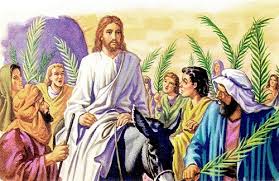 Z Ewangelii świętego Jana : „Wielki tłum, który przybył na święto, usłyszawszy, że Jezus przybywa do Jerozolimy, wziął gałązki palmowe i wybiegł Mu naprzeciw. Wołano: Hosanna! Błogosławiony, który przychodzi w imię Pańskie (…).  gdy Jezus znalazł osiołka, dosiadł go…”Odpowiedz na pytania:– Do jakiego miasta wjeżdżał Pan Jezus? – Jak ludzie witali Jezusa? – Co wołali na Jego widok? – Na jakim zwierzęciu Pan Jezus wjechał do Jerozolimy?     Tydzień przed Wielkanocą, w Niedzielę Palmową obchodzimy pamiątkę uroczystego wjazdu Jezusa do Jerozolimy. Na pamiątkę tego wydarzenia w  tym dniu przynosimy do kościołów palmy. 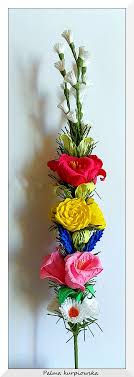  Pan Jezus jest Królem całego świata. Pan Jezus jest Królem naszych serc. 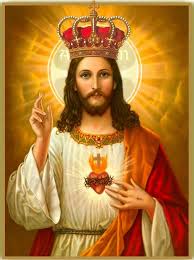 Wykonaj ćwiczenia w zeszycie( jeśli masz zeszyt ćwiczeń w domu)Możesz wykonać również zadanie z poniższego linkuhttps://www.jednosc.com.pl/strefakatechety/images/zdalne-lekcje-religii/sp1/zad_kl_1-2_SP_Wielka_ksiega_biblijnych_lamiglowek-Niedziela_Palmowa.pdf